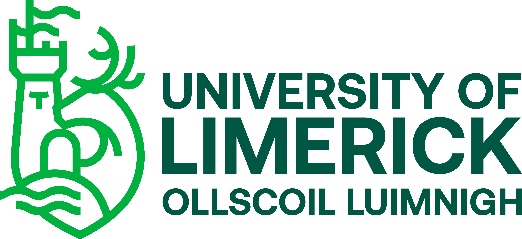 
FACULTY OF ________ RESeARCH ETHICS COMMITTEEPARENTAL/CARER ethical CONSENTTitle of Study: ADD HEREI have read and understood the parent/carer information sheet. I understand what the study is about, and what my child’s results will be used for. I understand where the research will be carried out.I understand that my child’s name will not appear on any research data from this study.I give permission that my child’s data can be used anonymously in report format and published output (e.g. journal publication).I am fully aware of all of the procedures involving my child, and of any risks and benefits associated with the study. I know that my child’s participation is voluntary and that I can withdraw my child’s participation in the study at any stage without giving any reason.I have read and understand the contents of the Research Privacy Notice.This study involves audio/video recording. Please tick the appropriate boxI am aware that my child’s participation in this study will be audio recorded and I agree to this. However, should I or my child feel uncomfortable at any time I/my child can ask that the recording equipment be switched off.  I am entitled to an anonymised summary of the focus group if I or my child want to review it. I am fully informed as to what will happen to these recordings once the study is finished.I do not agree to my child being audio/video recorded in this study. 
After considering the above statements, I consent to my child’s ______________________ (name) involvement in this research project.Name of child: (please print): _________________________
Name of parent/carer: (please print): ___________________Parent Signature   : ________________________________		Date: _____________Investigator’s Signature _____________________________		Date: _____________